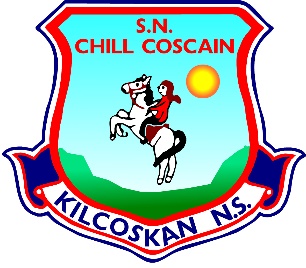 KILCOSKAN NATIONAL SCHOOL 2022-2023Kilcoskan National School, Kilcoskan, The Ward, Co Dublin Ph: 01 8351508www.kilcoskan.comFourth Class Booklist – Bookhaven Code: u1kt4cClass books to be purchased by parentsHandwriting:		Ready to Write F1 (Fourth Class)Spelling:		Spellbound 4 (Fourth Class) – CJ FallonEnglish:                          4th Class Starlight Combined Reader and Skills Book (Folens)Maths:			Cracking Maths Pupil Book (Fourth Class) - Gill and MacMillan				New Wave Mental Maths (Fourth Class)				Maths Table BookGaeilge:		Bua na Cainte (Pack) (Fourth Class) -  EdcoSESE:			Small World History (Fourth Class) *4th Class book for this year				Small World Geography & Science (Fourth Class) *4th Class book for this yearPlease ensure all books and stationery are clearly labelled for the first day of school.  Please ensure ALL uniform items, tracksuits, coats, hats etc are clearly labelled.Please ensure all school bags, lunch boxes and beakers are clearly labelled. 